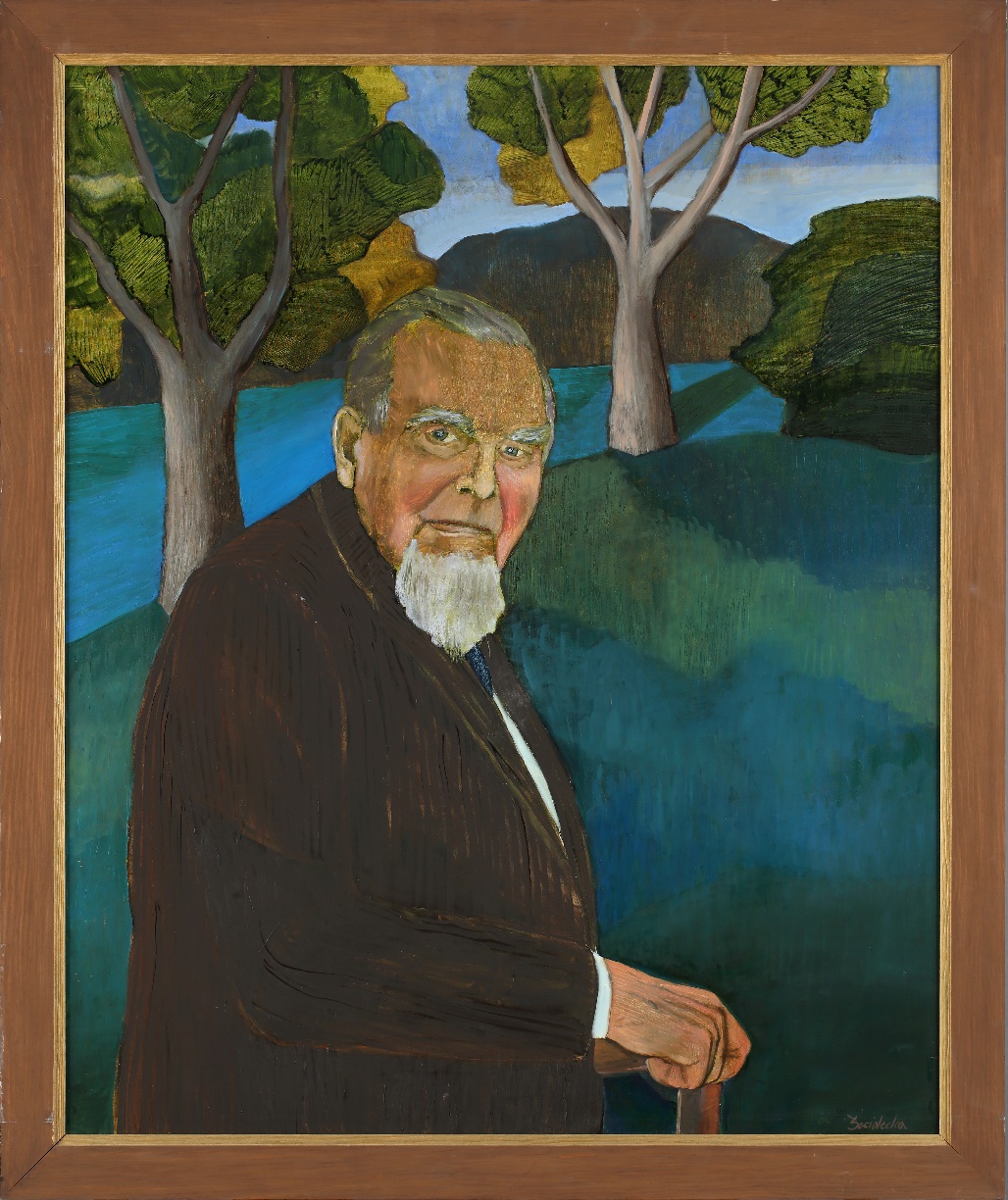 Tytuł: 			Portret poety Czesława MiłoszaAutor:			Karolina ŚwideckaData powstania:		2004 rokTechnika: 			olej na płótnieW zbiorach:		Muzeum KrakowaTen obraz to portret.Portret to obraz pokazujący jak wygląda człowiek. Ten portret przedstawia Czesława Miłosza. To starszy, siwy mężczyzna w okularach. Czesław Miłosz to bardzo znany polski poeta.Poeta to osoba, która pisze wiersze. Czesław Miłosz mieszkał w Krakowie.Znają go także w innych krajach.Czesław Miłosz dostał Nagrodę Nobla. To najważniejsza na świecie nagroda dla poety.Ten obraz namalowała Karolina Świdecka.Karolina Świdecka, malowała portrety znanych krakowian. Autorzy tekstów: Katarzyna Kocik, Anna Jeżowska-Siwek.Korekta tekstów: Katarzyna Bury, Elżbieta Lang, Witold Turdza. Teksty napisano w Muzeum Krakowa w 2021 roku.Ten tekst dofinansowano ze środków Ministra Kultury, Dziedzictwa Narodowego 
i Sportu pochodzących z Funduszu Promocji Kultury.Minister przekazał Muzeum Krakowa pieniądze, żeby zapłacić autorom tekstu.